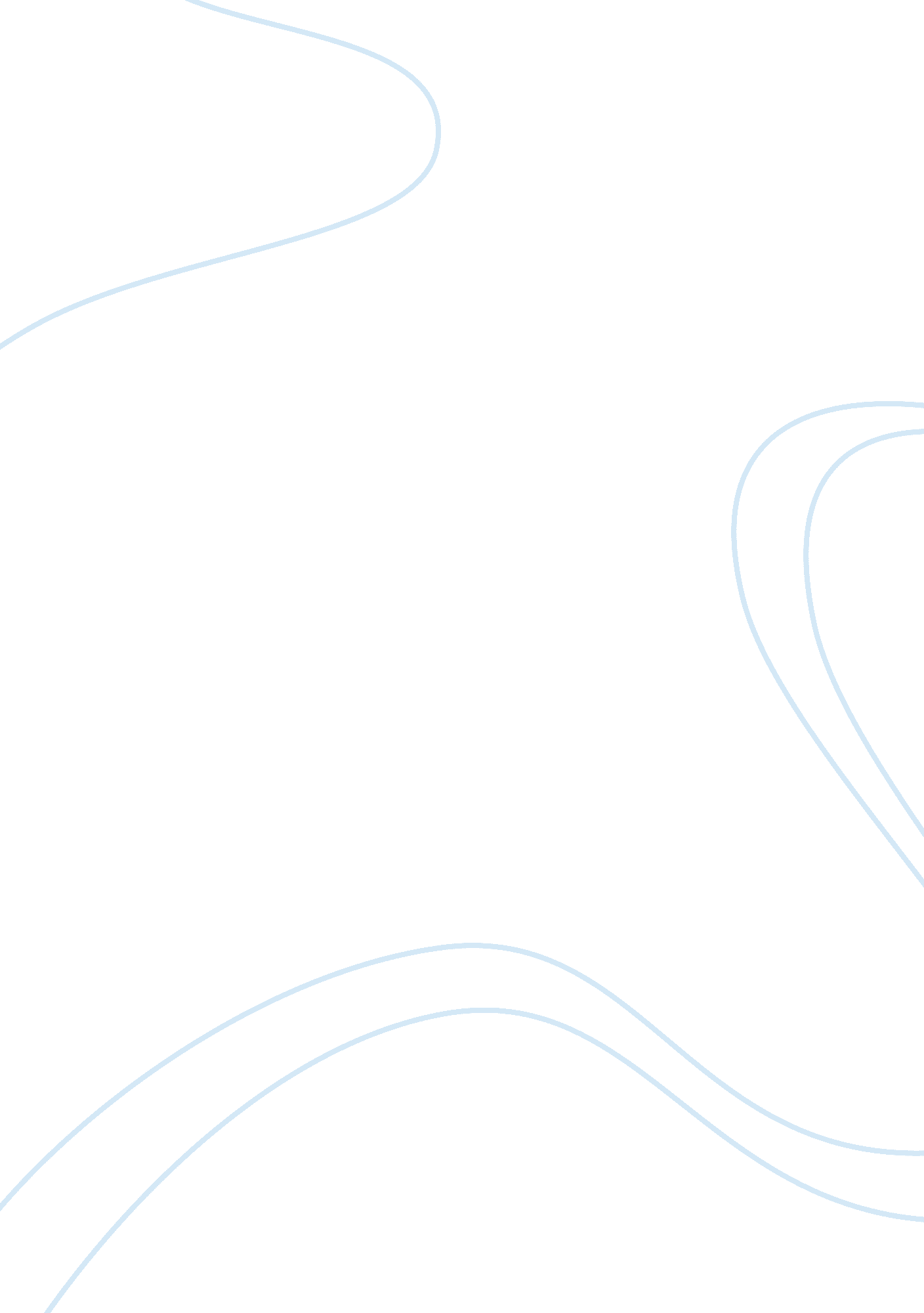 Stay tuned: the exploitation of children in television advertisementsMedia, Television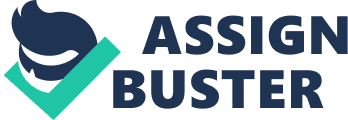 Stay Tuned: The Exploitation Of Children In Television Advertisements 
Across America in the homes of the rich, the not-so-rich, and in 
poverty-stricken homes and tenements, as well as in schools and businesses, 
sits advertisers' mass marketing tool, the television, usurping freedoms from 
children and their parents and changing American culture. Virtually an entire 
nation has surrendered itself wholesale to a medium for selling. Advertisers, 
within the constraints of the law, use their thirty-second commercials to 
target America's youth to be the decision-makers, convincing their parents to 
buy the advertised toys, foods, drinks, clothes, and other products. Inherent 
in this targeting, especially of the very young, are the advertisers; 
fostering the youth's loyalty to brands, creating among the children a loss of 
individuality and self-sufficiency, denying them the ability to explore and 
create but instead often encouraging poor health habits. The children 
demanding advertiser's products are influencing economic hardships in many 
families today. These children, targeted by advertisers, are so vulnerable to 
trickery, are so mentally and emotionally unable to understand reality because 
they lack the cognitive reasoning skills needed to be skeptical of 
advertisements. Children spend thousands of hours captivated by various 
advertising tactics and do not understand their subtleties. Though advertisers 
in America's free enterprise system are regulated because of societal pressures, 
they also are protected in their rights under freedom of expression to unfairly 
target America's youth in order to sell to their parents, regardless of the very 
young's inability to recognize the art of persuasion. In the free enterprise system, the advertiser's role is to persuade 
consumers to buy their products/services. They are given a product/service and 
are required to use their best creative effort to make this product desirable 
to the intended audience (Krugman 37). Because of this calculated and what 
many deem as manipulative way of enticing the target audience, the advertising 
industry is charged with several ethical breeches, which focus on a lack of 
societal responsibility (Treise 59). Child Advocacy groups and concerned 
parents, among others, question the ethicality of advertising claims and 
appeals that are directed towards vulnerable groups in particular, children 
(Bush 31). The fundamental criticism is that children are an unfair market. The 
Federal Trade Commission (FTC) regulates the advertising industry to ensure 
consumers' protection from false or misleading information. The question many 
assert is should the government be allowed to monitor what is legitimate simply 
because some do not approve (Hernandez 34). This question requires value 
judgments that can only be answered through constructing public policy (Kunkel 
58). Most people in society recognize that television advertising directed 
towards children is excessive, manipulative and takes unfair advantage of 
children (Kunkel 60). In a recent survey from the researcher, it was documented that 80% of 
adults with children wanted governmental regulation to protect children from 
television advertising (See Appendix 1). Research in the social science fields 
such as psychology and communication documents how the child interprets a given 
television advertisement. Findings indicate for one, the majority of children 
up to age five " experience difficulty distinguishing perceptually between 
programs and commercials" (Kunkel 62). It is noted that children at this 
young age tend to treat all television content as a unidimensional type of 
message. For instance, child viewers do not begin to discriminate between 
fantasy or reality dimensions of television content at the most basic levels 
until grade school. Advertisers compound this issue by using perceptual 
similarities in program content and commercial content which adds to the 
difficulty children already have in distinguishing between the two variables. Secondly, the study substantiates that, " A substantial proportion of children, 
particularly those below age eight, express little or no comprehension of the 
persuasive intent of commercials" (Kunkel 63). This is a crucial argument in 
regards to the legality of unfair advertising. Children eight and younger are 
an unfair market, for they do not understand the intent of the advertisement. For the child to recognize and appreciate the persuasive intent of television 
advertising, he/she would be able to identify the following characteristics: 
" the source of the advertisement has perspectives and interests other than 
those of the receiver, the source intends to persuade, persuasive messages are 
biased, and biased messages demand different interpretive strategies than do 
unbiased messages" (Kunkel 64). Thirdly, research has found " younger children 
who are unaware of the persuasive intent of television advertising tend to 
express greater belief in commercials and a higher frequency of purchase 
requests" (Kunkel 64). Children are an unfair market in this regard because 
they simply do not understand the commercial claim may be exaggerated and 
biased. The child often does not understand that when he/she gets the product , 
it may not be as spectacular as it was made out to be in the advertisement 
(Kunkel 64). Popular studies give evidence that children are often mesmerized by 
television (Signorielli 34). Children fixate upon television and become 
hypnotized by watching. The attention level of young viewers is elevated in 
the presence of children, eye contact, puppets, and rapid pacing (Van Eura 23). Television advertisements target younger audiences by using colorful images and 
rapid movement often in the form of animation (Brady). The advertisements 
primarily directed towards the childrens' market are for toys and foods 
(Pediatrics 295). Studies show that children see the images on television as a 
window of the world, these images affect their thoughts and ideas (Pingree 253). Therefore, advertisers are manipulating children by predominantly showing 
advertisements that encourage materialism and eating. Research findings on how children interpret television commercials are 
not the only indicator of what constitutes a fair market. Public opinion, 
along with the observations of other regarded professionals, observe the 
exploitation of the children's market. According to Cynthia Schiebe, assistant 
professor of psychology at Ithaca College and director of The Center for 
Research on the Effects of Television, has the following to say in relation to 
children as an unfair market: 
" The point is not that advertising is wrong, but it often plays 
unfair... Children can't distinguish the persuasive intent of 
commercials. There is enormous evidence that young children 
have various difficulties in understanding the nature of 
commercials. They give more credibility to the person speaking 
than they should, especially if it's someone like Cap'n Crunch 
or Ronald McDonald, or someone who is a role model." 
Ms. Schiebe, through her work as a psychologist and a researcher, asserts that 
adults have the capabilities to detect persuasive strategies where children do 
not have the same capabilities. Peggy Charren, leader for 25 years of Action 
for Children's Television (ACT), believes that advertising takes advantage of 
impressionable youngsters. Charren states, " Children are the only unpaid sales 
force in the history of America. Advertisers don't expect kids to buy the 
product. The kids are being used to sell the product to the parent." 
According to James U. McNeal, a Texas A&M University Marketing professor , 
states, " What distinguishes children from other viewers is not so much what 
advertiser's show them, but how they interpret it. Children are literalists, 
which makes them more vulnerable to advertising's message. For them seeing is 
believing" (Guber). Though questions of ethicality are denounced extensively, advertising to 
children persist on the forefront of American culture. Advertisers continue to 
focus on the children's market because children have become a tremendous source 
of revenue and an increasingly important commodity for the advertising and 
marketing industry. In 1993 alone, children between the ages of four and 12 
in the United States had a disposable income of 17 billion dollars. Not only 
do children have their own money to spend, but children with two working 
parents influence their parents to spend annually 155 billion dollars (Collins 
4). Advertisers do not only see children in terms of immediate discretionary 
income that is available to spend, but perhaps even more valuable to the 
marketer is the brand loyalty potential. The advertiser's mission is to 
convince the child to want a particular brand, to then have a preference and 
liking for the brand and therefore to purchase the product again and again 
which then implies a brand loyalty has been established (Sissors). Advertisers do not only employ this brand loyalty tactic in commercials aimed at 
the child, but they also implicitly target other campaigns to meet the appeals 
of children. For example, children surveyed had a particular fondness for the 
Michelin tire campaign which features babies. Though these children will not 
be buying tires for awhile, the implication that brand loyalty has been 
established seems great (Wujtas 50). Research has confirmed that children 
establish brand loyalty as early as the age of two years old. An older audience 
has an awareness of close to 1500 brand names where as a young child has little 
preconceived preferences. (Guber) With a combination of money to spend and an 
open mind for the potential to create a brand loyal consumer at an early age, 
children are an irresistible market to American businesses. With such tremendous potentiality for revenues and brand loyalty, 
advertisers target the children's market with vengeance. Advertisers annually 
spend close to 471 million dollars on advertising to children. While the rest 
of the advertising industry is suffering from a three year decline, the amount 
of money spent on children's advertising continues to increase despite heated 
controversy over the ethicality of targeting a vulnerable and unfair market 
(Wartella 461). Contemporary advertisers flood the marketplace in practically 
every outlet daily with their claims and appeals. Advertisements can be found 
virtually everywhere. Common media vehicles used for the children's market are, 
television commercials with an increase during children's programs, especially 
Saturday morning programming, on videotapes, in children's magazines , in 
malls, and even in the classroom through television- educational programming 
(Collins 4). One television outlet that has received a considerable amount of 
negative publicity is Channel One. This is a program where marketers enter 
the classroom setting by embedding advertisements aimed at children into 
segments of a 12 minute newscast that is shown daily in more than 12, 000 
schools across the country. The appeal to advertisers is to guarantee reaching 
the intended target audience (Wartella 451). The result to children is 
exploitation which is basically sponsored by the school system via television 
advertisers. Many other vehicles are used in the targeting of the children's market, 
however, television advertising is perceived as the most effective source in 
reaching children. The increase of cable options and the amount of time 
children spend watching the television allows the advertiser to make his 
exposure and frequency appeals more readily than ever before. Next to sleeping, 
children spend the majority of their free time watching television (Lazar 67). By the time a young child graduates from high school, he/she will have seen an 
estimated 350, 000 commercials (Carlsson-Paige 68). For the average child, the 
television set is on in the home for an average of seven hours per day. In a 
one week time frame the average preschool-aged child (ages two through five) 
watches 28 hours of television. The average school-aged child (ages six to 11) 
watches 24 hours of television (Kotz 1296). With such an advent of exposure 
time the young child is repetitively exposed to the advertisers persuasive 
dialogue. Children are drawn to the mystique and excitement the television set 
offers. Due to demographic shifts in the American family it is unlikely that 
parents will give up the television's entertaining baby-sitting function. In 
the last two decades, the number of working women with young children and the 
number of single parent families has sharply risen. In addition statistics 
recorded in 1990 report, reflect that nearly three-fourths of both parents in 
married-couple families with children work on a full or part-time basis. Therefore, with the current increase of pressures from home, work, and single 
parenthood the child becomes attached to the television and all it has to offer, 
which to a large extent is a selling medium (Lazar 68). The lack of social 
policy which supports families and regulates children's television leaves the 
child vulnerable and exploited from the marketplace. The venues advertisers use to market products to children have widened 
with increasing technology, marketing ploys and an increase of child oriented 
products/services. Beginning in the middle of the 1970's, the children's 
television market grew through the addition of independent television channels 
and cable networks. The early 1980's introduced a successful marketing device 
known as the program-length commercial which capitalized on taking advantage of 
an unaware audience (Wartella 449). The program-length commercial is a 
television show where the main character is modeled after a toy product. The 
entire program is built around demonstrating to children how to play with a 
product then encouraging them to buy it. This strategy is extremely successful 
for many in the toy industry who usually are the ones funding the marketing 
and production. Mattel who was the first to pioneer the program-length 
commercial in the early eighties doubled their sales for their He-Man action 
figure shortly after implementation of the advertisement (Carlsson-Paige 69). This implies that such advertising manipulates children through a character 
they admire and encourages the child to want this product by extending the 
exposure so that the child will demand the product. The proliferation of new 
products aimed for children increases the number of television commercials as 
well. Common categories are videotapes, 900 number information services, a 
wider range of food products, including children's TV dinners and other foods 
that can be prepared by children, an expanded line of clothing and apparel, and 
an increase of travel advertisements, such as Disneyland, which are aimed 
explicitly for children to influence their parents vacation choices (Wartella 
449). Children have dominant influence on purchases and consumption rates in 
American families for several changing sociological reasons. Children are 
influencing more purchases because families today are having only one child, 
hence the increase of one parent families forces the child to a do a great 
extent of his/her own shopping. More women are delaying childbearing, 
therefore, when she decides to have a child generally their is more money open 
to spend than when she was younger. And in 70% of U. S. households both parents 
work , requiring children to become more self-reliant than earlier generations 
(Wartella 451). Besides being an ethical issue, exploiting children creates adverse 
effects. A study conducted by the American Dietetic Association reveals that 
advertisers primarily promote high fat and/or high sugar foods and drinks to 
children. The foods being advertised are not consistent with dietary 
recommendations. With the extended periods of time contemporary American 
children spend watching television, concern has risen on the implications this 
has on health attitudes and behaviors of children. By broadcasting the 
antithesis of a healthful diet, it may be a significant contributor to obesity 
in children. Obesity is the result of an energy imbalance that is created when 
the diet contains mostly high fat and sugar (Kotz 1298). The American Dietetic Association conducted their study by viewing 52. 5 
hours of television during children's programming. In that time 997 
commercials were for a product and a mere 68 were public service announcements. More than half (56. 5%) were advertisements for foods while only 10 of the 68 
public service announcements were nutrition related. On the average of the 19 
commercials advertisements per hour 11 were for food. This means a child views 
a commercial for food every five minutes (Kotz 1297). This may be an acceptable practice if the foods advertised were 
nutritious, however, predominantly the foods were inconsistent with what 
constitutes a healthful diet. Of the 564 food advertisements, 43. 6% were for 
foods in the fats, oils and sweets group. 37. 5% were for foods in the breads, 
cereals, rice and pasta food group, however, 23% of those ads were for high 
sugar cereals. In this particular study there was not a single advertisement 
for fruits or vegetables (Kotz 1297). This skewed portrayal of a healthful diet has detrimental consequences 
not only as a short term effect but the overall effect will stay with the child 
throughout his/her life. In the United States nine out of 10 adults are at an 
increased risk of diet related chronic disease. The American Dietetic 
Association recommends a diet high in vegetables, fruits, whole grains, legumes 
and to keep fat intake to a minimal, a diet many Americans are lacking perhaps 
due to advertising's neglect. Because dietary patterns of children mirror 
those of adults, children too are lacking a healthful diet. Evidence indicates 
that the atherosclerotic process begins in early childhood and that preventing 
or slowing this process could extend years of healthful living for many 
Americans (Kotz 1296). Although it is difficult to distinguish the effect television has on 
behavioral effects of children, studies show that the amount of time a child 
spends watching television directly correlates with the request , purchase, and 
consumption of foods advertised on television. Heavy marketing of high fat 
and/or sugar foods and not advertising foods with nutritional value is 
exploitation; the child does not have the knowledge of what is healthful and is 
not able to understand that commercials are designed to sell products (Kotz 
1299). This view is accepted by The American Academy of Pediatrics as well. Their position is stated as the following: 
Parents rather than children should determine what children 
should eat. Children are unprepared to make appropriate food 
choices and do not understand the relationship of food choices 
to health maintenance and disease prevention.... Because young 
children can not understand the relationship between food 
choices and chronic nutritional diseases, advertising food 
products to children promotes profit rather than health (Kotz 1300). 
Profit seems to be the main motivation in the advertising world. The 
second effect advertisers promote in young children is materialism coupled often 
with a loss of self-sufficiency in their ability to make the best with what 
they have. Due to advertisers influential power on children and the advent of 
the program-length commercial, children think they have to have certain toys 
just in order to play. In the past, children created their own accessories, 
props and so forth in acting out their play. Today, advertisers convince 
children they must have a manufactured accessory and prop to play. Basically, 
the advertiser is taking control of the situation and therefore undermining the 
child's basic sense of self-sufficiency (Carlsson-Paige 69). Not only do advertisers dictate how children should play, but they are 
also creating an environment where children consistently demand more. Toy 
manufacturers produce lines of toys which are correlated with cartoons or other 
children's programming. This type of strategy is successful in making the 
child want it more. The toys being sold in this way have only one specific 
function so the child has to get other components to play effectively. The 
advertiser is getting the child to think in terms of quantity (Carlsson-Paige 
69). This creates profit for the advertising industry and creates a 
materialistic view of the world for the child. Concern of the implications of television has received attention for 
more than 30 years. Through the pressures of children's advocacy groups, the 
television market has received some regulation, though minimal. Many critics 
argue it is not enough and the government must intervene to stop the 
exploitation of children through television advertising. Current and past 
regulations imply that the profitability of the market place is regarded more 
highly than the welfare of children (Kunkel 57). The controversy heated up in the late 1960's when children were 
considered their own market because of the vast array of commercials directed 
explicitly to the children's market. Advertisers used direct hard-sell 
approaches in attempts to persuade the children's market to want the 
product/service. The advertisers focused their approach on exaggerated claims 
and showed these commercials often. The public took notice of the repetitiveness 
and appeals being used and voiced their concern to the Federal Communications 
Commission (Kunkel 59). In 1970, pressures from a child advocacy group, Action for Children's 
television (ACT) presented ample evidence to the FCC on television advertising 
exploitation of children. According to findings conducted by the Surgeon 
Generals Report, advertising is exploiting children because, one, children the 
age of five can not distinguish program content from commercial content and , 
two, children eight and under do not have the cognitive skills to identify 
persuasion (Lazar 69). Therefore children are an unfair market and the public 
expects protection on a government level. ACT petitioned the FCC to ban all advertisements directed towards 
children eight and under. Despite receiving more than 100, 000 letters in 
support of ACT's petition, the FCC did not comply with the request. It took 
the FCC four years to come up with some restrictions. The restrictions 
included: advertiser's must limit advertisement time to 9. 5 minutes per hour on 
weekends when viewing is highest and 12 minutes during the week (Lazar 70). The FCC believed reducing frequency would offer the child some sort of 
protection from exploitation. In order to protect the child five and under who 
cannot distinguish program content from advertisers, the FCC required all 
stations to comply with the separation principle. This policy was applied in 
three different areas: One new requirement was that all television programs 
adopt a separation device referred to as a Bumper. This device signals to the 
child a commercial is about to be broadcast. For instance, an announcer might 
say, " And now a word from our sponsor" (Kankel 62). Critics claim that 
advertisers have circumvented the rules and they minimize the warnings. For 
example when speaking disclaimers such as the one mentioned before, the voice 
over is spoken rapidly and is not understood fully by the child viewer 
(Pediatrics 295). The second area of regulation prohibited host selling. Host selling is when a character from the program promoted products either 
directly or adjacent to their show. For example a Barbie Doll commercial could 
not be seen during a Barbie Doll television show. And thirdly, program-length 
commercials were prohibited at this time (Kankel 62). In the early 1980's during the time of the Reagan administration, the 
advertising industry basically deregulated itself. Mattel and other toy 
companies reinstated the program-length commercial. In 1984, ACT responded to 
the proliferation of program length commercials by filing a complaint to the 
FCC. However, according to the FCC, " marketplace forces can better determine 
commercial levels than our own rules" (Lazar 70). Kunkel and Roberts had the 
following conclusion to make: " When forced to choose at an extreme level, 
society(at least in the form of its representative government) valued the 
protection of private enterprise, commercial speech, and some degree of the 
concept of caveat emptor more than it valued the protection of children in 
their interaction with these institutions" (67). The government needs to intervene with some form of regulated guidelines 
because a child can not be regarded in the same sense as an adult audience. Children are vulnerable to persuasion and should not forced to succumb to 
materialism so early in life. There have been others concerned with this position and freedom of 
expression in the free enterprise system has allowed television to become the 
mass marketing tool. Advertisers seem unconcerned about ethical obligations. So it has to be individual families to shield their children from exploitation. 
Cynthia Scheibe, psychology professor, and Peggy Charren, founder of ACT, 
has the following recommendations to lessen the degree of exploitation of 
children. The amount of television watched should be limited in order to 
decrease its negative effects. Adults should impress upon youngsters that 
having more toys or clothes won't always bring satisfaction. As a parent, one 
should watch the advertisements with the child and ask the child such questions 
as " What is it they're trying to sell?" The parent should also take the child 
to the store to see if the desired products are really as exciting in real life 
as they appear to be on television. The parent should point out to the child 
that the objects surrounding the product are unrealistically big meaning the 
toy is probably smaller than it appears. And lastly, get the child to make up 
his or her own commercial and try to sell a product to another child to see 
how difficult it is to sell a product fairly in 30 seconds (Collins 5). Although these suggestions are useful they still are not a remedy for 
the problem advertisers create. It is society's responsibility to push for 
regulation that will protect America's children from advertisers' exploitation. The first amendment gives all citizens responsibility along with freedom: the 
responsibility to protect their vulnerable youth, the responsibility to limit 
their excesses, which with the pervasion of advertising has become next to 
impossible, and the responsibility to insulate children from a world of adults 
who employ unfair tactics just to sell. It is the duty of adults to teach 
sound ethics to children rather than to breach all ethical considerations for 
the purpose of selling, thus brainwashing our children through commercials and 
making them feel incomplete, inferior, and inadequate if they do not purchase 
various advertised products. It is citizens' responsibility to nurture 
children to become self-sufficient, creative, healthy adults who have not a 
distorted propensity for materialism. The welfare of America's children is the 
welfare of her future. 
Appendix I 
Survey of parents with children between the ages of one and eight years old. The 
following questions were answered by the 10 parents who participated in the 
survey: 
1. Do you think children's advertising is manipulative? 
80% Agreed 
10% Disagreed 
10% No opinion 
2. Has your child ever asked you to purchase a product they saw advertised? 
90% answered Yes 
0% answered No 
10% did not remember 
3. Did the purchased advertised product live up to your child's expectations? 
50% answered Yes 
40% answered No 
10% do not remember 
4. Do you think the government should regulate children's advertising? 
80% answered Yes 
10% answered No 
10% had no opinion 
Works Cited 
Brady, Diane. " The Power of Cowabunga." Maclean's Dec. 1992: 50. 
Bush, Alan J., and Victoria Davis Bush. " The Narrative Paradigm as a 
Perspective For Improving Ethical Evaluations of Advertisements." Journal of 
Advertising 23. 3 (1994): 31-41. 
Carlson-Paige, Nancy and Diane E. Lerin. " Saturday Morning Pushers." Utne 
Reader Jan. 1992: 68-70. 
Collins, Claire. " Fighting the Holiday Ad Blitz." The New York Times Nov. 1994: 3-4. 
Guber, Selina S. and Jon Berry. Marketing to and through kids New York: 
Mcgraw-Hill, 1993. 
Hernandez, Debra Gersh. " Unfair advertising defined for FTC." Editor and 
Publishing Oct. 1994: 34. 
Kotz, Krista. " Food Advertisements during Children's Saturday Morning 
Television Programming: Are they consistent with dietary recommendations?" 
Journal of the American Dietetic Association 94. 11 (1994): 1296-1300. 
Krugman, and others. Advertising: It's Role in Modern Marketing. Fort Worth: 
The Dryden Press, 1994. 
Kunkel, Dale and Donald Roberts. " Young Minds and Marketplace Values: Issues in 
Children's Television Advertising." Journal of Social Issues 47. 1(199 